OFÍCIO DE ENCAMINHAMENTOCertifico (amos) que participei (amos) da realização do trabalho intitulado PERFIL NUTRICIONAL E DIETÉTICO DE IDOSOS ATENDIDOS NAS ESTRATÉGIAS DE SAÚDE DA FAMÍLIA (ESF) DO NORTE DE MINAS GERAIS, desta forma, tornando pública a minha (nossa) responsabilidade pelo seu conteúdo. Declaro (amos) que não omitimos quaisquer ligações ou acordos de financiamento entre eu (nós) e companhias que possam ter interesse na publicação deste artigo. Declaramos ainda que contribuímos substancialmente para a concepção e planejamento, análise e interpretação dos dados, assim como na elaboração do rascunho e na revisão crítica do conteúdo participando ainda da aprovação da versão final do manuscrito. Certifico (amos) que o artigo é original e que o trabalho, no todo ou em parte, ou qualquer outro trabalho com conteúdo substancialmente similar, de minha (nossa) autoria, não foi enviado a outro periódico e não o será enquanto sua publicação estiver sendo considerada pela Revista Brasileira em Promoção da Saúde (RBPS), em qualquer formato (impresso ou eletrônico).TRANSFERÊNCIA DE DIREITOS AUTORAISDeclaramos que, em caso de aceitação do artigo pela APS, este passa a ter os direitos autorais a ele referentes, que se tornarão propriedade exclusiva da revista. Fica vedado qualquer reprodução, total ou parcial, em qualquer outra parte ou meio de divulgação, impressa ou eletrônica, sem autorização prévia da APS. Uma vez solicitada, se obtida, far-se-á constar o devido agradecimento a APS. Autores:Hellen Esteffani Fonseca Pereira rua: Bertulina Fernandes                       nº 158             bairro: São José CEP: 39.373.000                                                           Mirabela – Minas Geraishellenesteffani@yahoo.com.br(38) 9 9871 9386Josiane Souza Oliveirarua: Antônio Alves Carneiro                nº 15                  bairro: EsplanadaCEP: 39.390.000        Montes Claros – Minas Geraisjosianneboc@yahoo.com.br(38) 9 99791105Rodrigo Pereira Pratesrua: Abel Sena                 nº 749                       bairro: Jardim EldoradoCEP: 39.401.275        Montes Claros – Minas Geraisrodrigo_pprates@yahoo.com.br(38) 991409860Luana Lemos Leãorua: Campos Sales               nº 41    Ap: 402      bairro: CentroCEP: 39.400.069        Montes Claros – Minas Geraisluanalemosleao@outlook.com(38) 991409860Érika Jovânia Pereirarua: Cruzeiro              nº 801          bairro: MacaranaCEP: 39.403.085        Montes Claros – Minas Geraiserykanutricao@gmail.com(38) 9 98302886Paula Karoline Soares FariasRua: Professora Aida Mainartina Paraiso      nº 99    bairro: IbiturunaCEP: 39.408.007Montes Claros – Minas Geraispaulak.soares@hotmail.com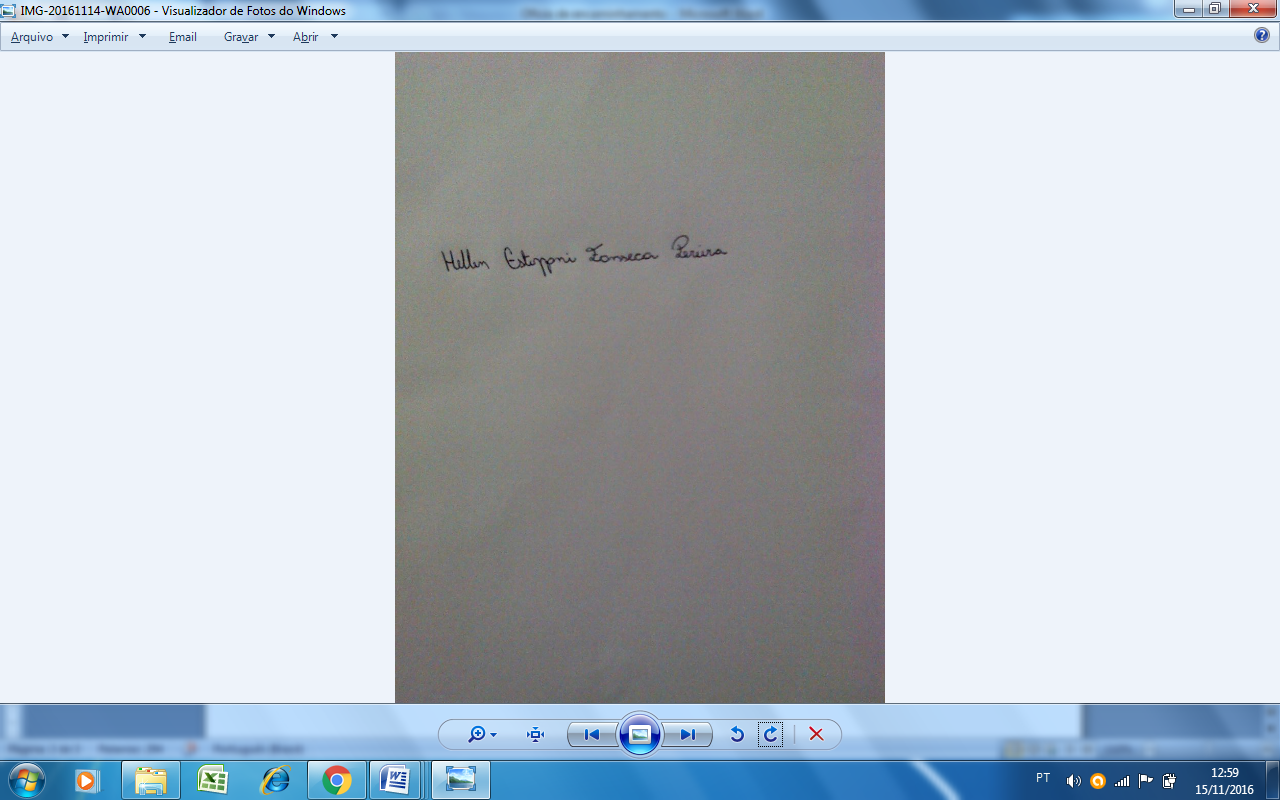 ______________________________________________________________________Hellen Esteffani Fonseca Pereira______________________________________________________________________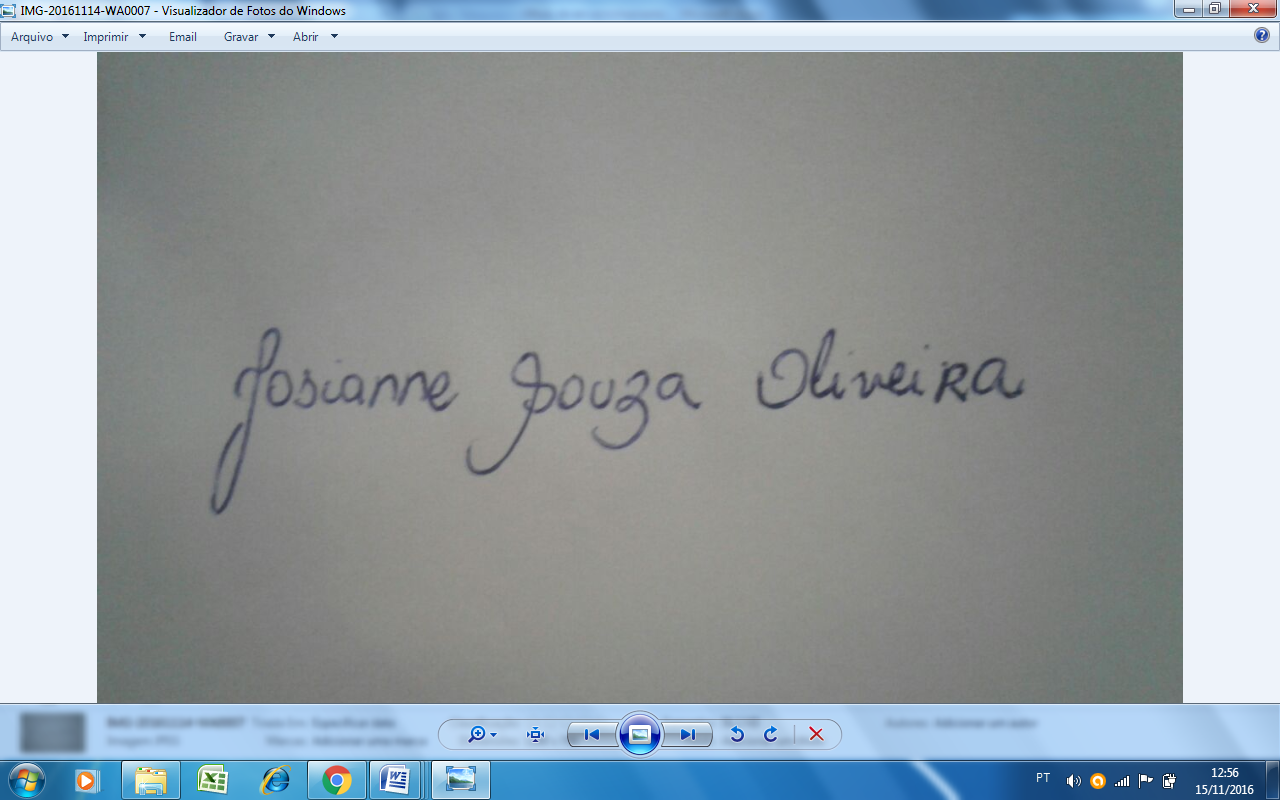 Josiane Souza Oliveira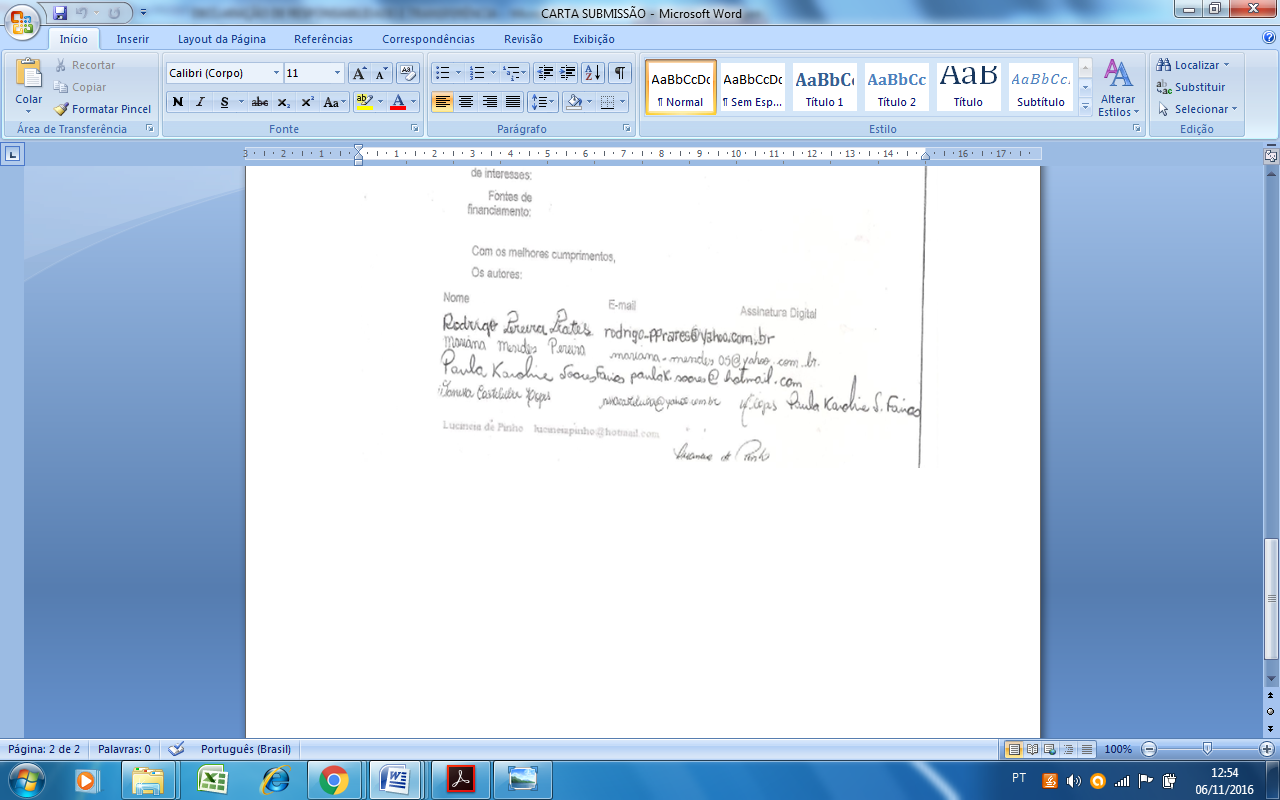 ______________________________________________________________________Rodrigo Pereira Prates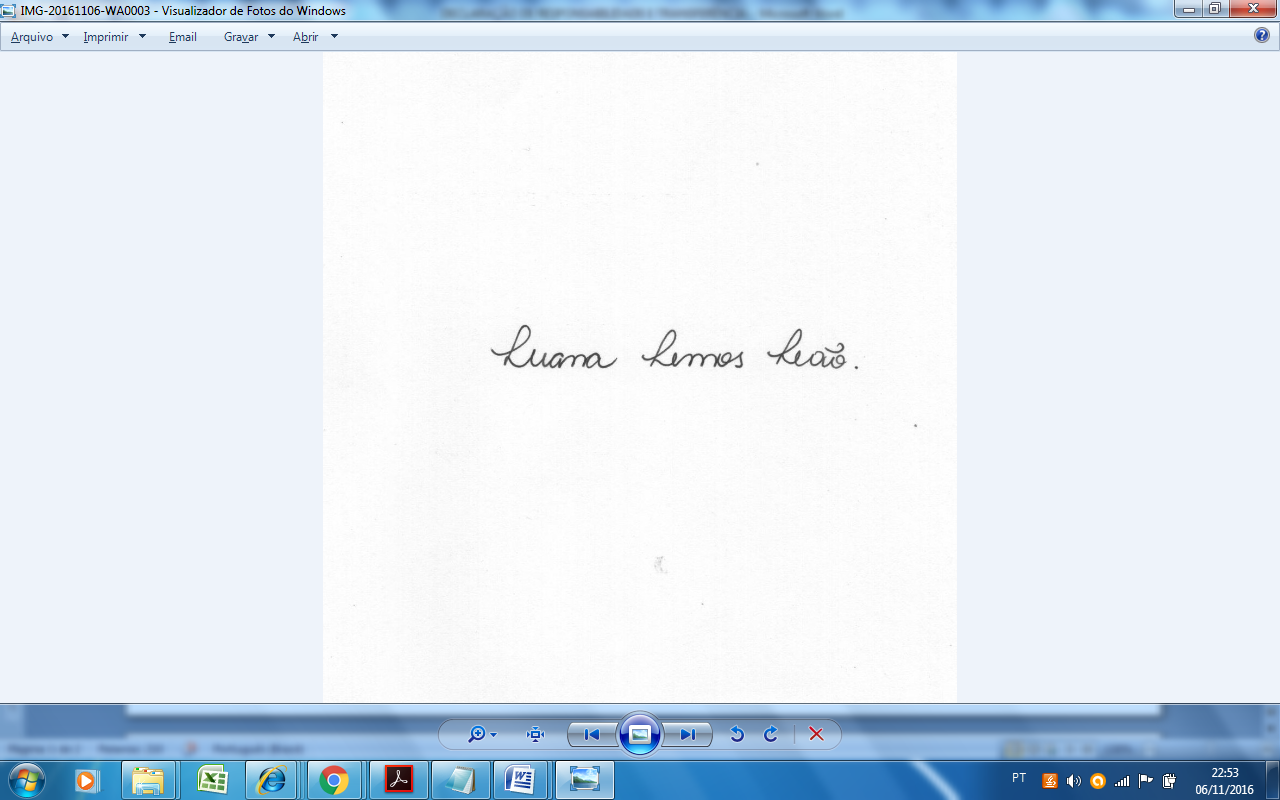 ______________________________________________________________________Luana Lemos Leão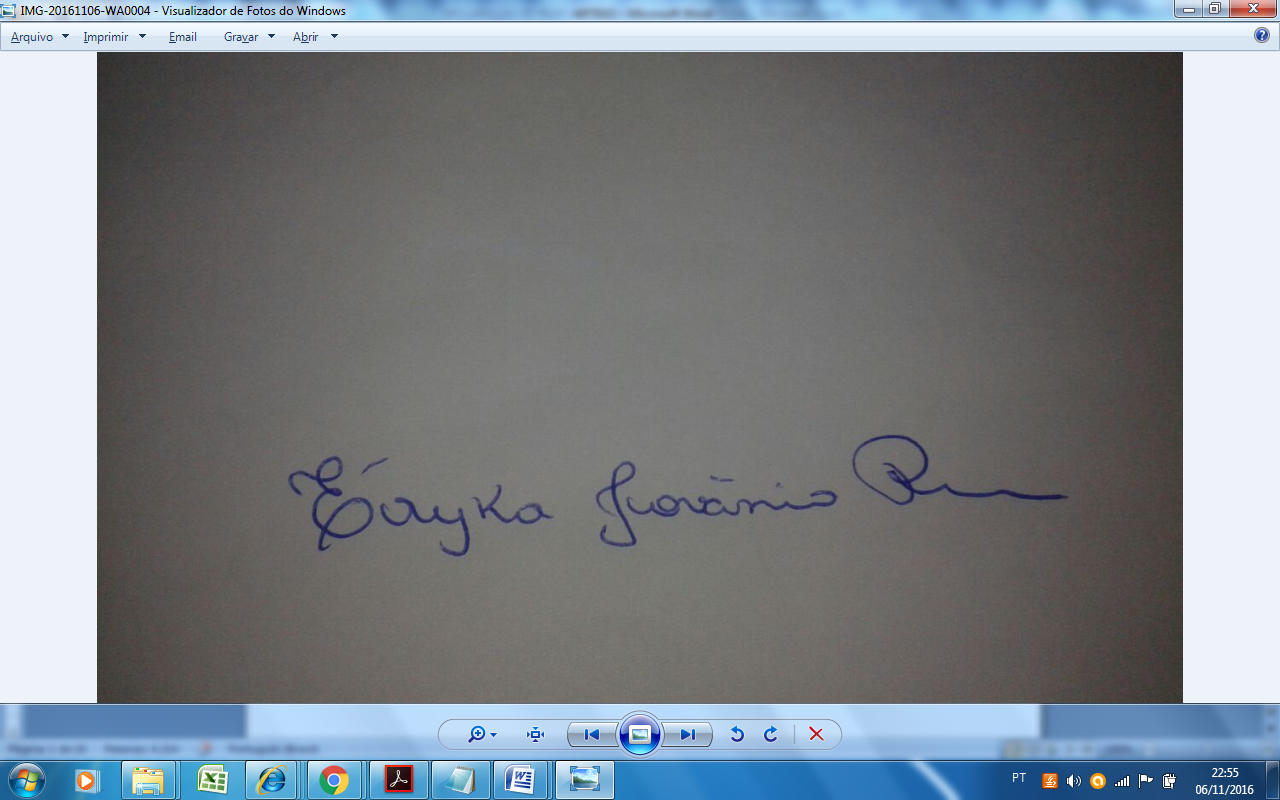 ______________________________________________________________________Érika Jovânia Pereira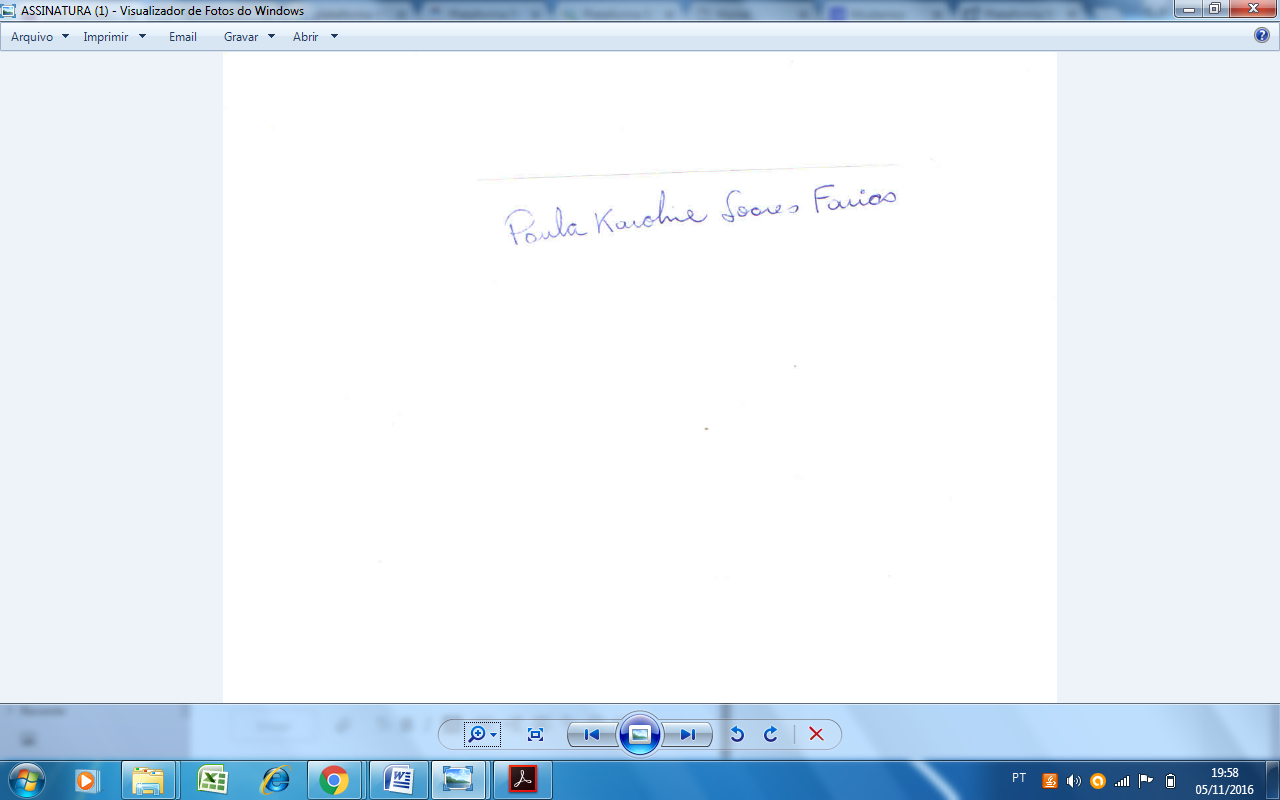 ______________________________________________________________________Paula Karoline Soares Farias